Правила проведения маркетинговой акции «Бесплатный боулинг!»Наименование и организатор маркетинговой Акции.Настоящая маркетинговая Акция под наименованием «Бесплатный боулинг!»» (далее - Акция) является акцией, направленной на стимулирование продаж боулинга и ресторана в боулинг-клубе «Наутилус».Акция не является лотереей и проводится в соответствии с настоящими условиями (далее - «Правила»).Организатором Акции является ООО «Боулинг55» (далее - Организатор»). Сведения об Организаторе Акции:Сроки проведения Акции:Срок действия акции: с 1 сентября 2017 г. по 1 октября (включительно) 2017 г. Территория проведения Акции:Боулинг-клуб «Наутилус» 644113, г.Омск, ул. Проспект Комарова 6 корп. 1, ТРК «Маяк МОЛЛ», 4 этаж.Порядок участия в Акции:В акции могут принимать участие только физические лица от 18 лет и старше.Для участия в акции необходимо: Произвести оплату депозита за услуги Организатора в размере 3500 (три тысячи пятьсот) рублей. За каждый внесенный депозит Организатор предоставляет участнику одну дорожку для игры в боулинг на один час. При внесении двух и более депозитов предоставляется еще один час за каждый внесённый депозит, который может быть прибавлен к первой дорожке или использован на другой свободной.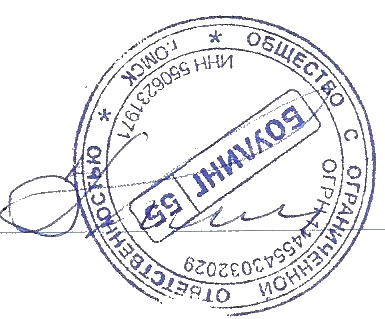 Количество человек на одной дорожке ограничено и составляет 6 (шесть) человек.  Депозит является платой Участника за услуги организатора.  В случае, если стоимость услуг составит сумму большую, чем оплачено Участником в рамках внесённых депозитов, Участник акции обязан доплатить разницу между оплаченной суммой и стоимостью услуг. В случае не израсходования полной суммы депозита, его сумма не возвращается и не может быть перенесена на услуги боулинга.На оплату депозита не распространяются скидки по клубным картам. Один подарочный час не может быть разделен на две дорожки. Депозит должен быть оплачен до начала игры в боулинг.Подарочный час игры в боулинг должны быть использованы в тот же день, когда был оплачен депозит.   Порядок информирования участников Акции об условиях Акции «Бесплатный боулинг!»Участники Акции информируются об условиях ее проведения из следующих источников:По телефону горячей линии +7(3812) 35-66-55;На Интернет-сайте: www.Bowling55.ru;В боулинг-клубе «Наутилус».Права и обязанности Участника и Организатора АкцииПрава и обязанности Участника:Участники Акции вправе получать информацию о сроках и правилах Акции.Участники Акции вправе требовать скидку на услуги боулинга в случае выполнения ими условий Акции.Участники Акции обязаны выполнять все действия, связанные с участием в Акции, указанные в настоящих Правилах, в установленные настоящими Правилами сроки.Приняв участие в Акции, Участник подтверждает свое согласие с настоящимПрава и обязанности Организатора:Организатор оставляет за собой право по своему усмотрению отменить проведение и/или изменить сроки проведения Акции и нести все предусмотренные права и обязанности по предоставлению скидки до приостановки\отмены Акции. О приостановке\отмене Акции Организатор уведомляет Участников путем размещения информации о приостановке\отмене Акции на всех источниках информации, указанных в п. 5.1 настоящих Правил.Организатор не несет ответственности за:Неисполнение (несвоевременное исполнение) Участниками своих обязанностей, предусмотренных настоящими Условиями или условий участия в Акции.Полное наименование контрагентаОбщество с ограниченной ответственностью ООО «Боулинг55»Сокращенное наименованиеБоулинг55Адрес Интернет сайтаwww.Bowling55.ruАдрес места нахождения644113, г.Омск, ул. Проспект Комарова 6 корп. 1, ТРК «Маяк МОЛЛ», 4 этаж.Телефон/факс+7 (3812) 35-66-55/ +7 (3812) 707-700Юр.адрес644023, г. Омск, ул. 3я Железнодорожная, д.11Адрес электронной почты6093771@mail.ruИНН/КПП5506231971/550601001ОГРН1145543032029Банковские реквизитык/счет 30101810050030000737 р/счет 40702810660090002660Сибирский филиал АО «БАНК ИНТЕЗА» БИК 045003737